ПОСТАНОВЛЕНИЕШУÖМРуководствуясь статьей 8 Устава муниципального образования муниципального района «Удорский»,   ПОСТАНОВЛЯЮ:Внести изменения в постановление администрации муниципального района «Удорский» от 29 декабря 2020 года №1215 «Об утверждении муниципальной программы муниципального образования муниципального района «Удорский» «Развитие дорожной и транспортной системы» (далее – постановление) согласно приложению к настоящему постановлению.         2. Настоящее постановление вступает в силу с момента обнародования и распространяется на правоотношение, возникшее с 15 ноября 2022 года.3. Контроль за исполнением настоящего постановления возложить на исполняющего обязанности первого заместителя руководителя администрации муниципального района «Удорский» Тимохина С.Е.Исп.: Сафронова Христина Ивановна8(82135)33-412СОГЛАСОВАНО:Директор МКУ «УКС МО МР «Удорский»                                                         А.О. ТупицынЗаведующий юридическим отделом администрации муниципального района «Удорский»                                    А.Ю. АлексеенкоНачальник финансового управленияадминистрации муниципального района «Удорский»	Е.Е. БудринаЗаведующий отделом бухгалтерского учета и отчетности администрации муниципального района «Удорский»                                           О.Н.Власова	Изменения, вносимые в постановление администрации муниципального района «Удорский» от 29 декабря 2020 года №1215 «Об утверждении муниципальной программы муниципального образования муниципального района «Удорский» «Развитие дорожной и транспортной системы»В постановлении администрации муниципального района «Удорский» от 29 декабря 2020 года № 1215 «Об утверждении муниципальной программы муниципального образования муниципального района «Удорский» «Развитие дорожной и транспортной системы» в муниципальной программе МО МР «Удорский», утвержденной постановлением (Приложение 1) (далее – Программа):В паспорте муниципальной программы позицию «Объем финансирования муниципальной программы» изложить в следующей редакции:В паспорте подпрограммы 1 «Развитие дорожной и транспортной инфраструктуры»:позицию таблицы «Объем финансирования подпрограммы» изложить в следующей редакции:   В паспорте подпрограммы 2 «Повышение безопасности дорожного движения»:позицию таблицы «Объем финансирования подпрограммы» изложить в следующей редакции:   4. Таблицу 3 к программе изложить в редакции согласно приложению №1 к настоящим изменениям.5. Таблицу 4 к программе изложить в редакции согласно приложению №2 к настоящим изменениям. Администрация  муниципального  района «Удорский»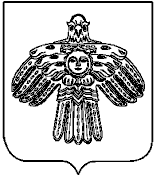 «Удора»муниципальнй  районса  администрацияот  «25»ноября2022 г.№1451с. Кослан, Республика Комис. Кослан, Республика Комис. Кослан, Республика Комис. Кослан, Республика Комис. Кослан, Республика КомиО внесении изменений в постановление администрации муниципального района«Удорский» от 29 декабря 2020 года №1215«Об утверждении муниципальной программы муниципального образования муниципального района «Удорский» «Развитие дорожной и транспортной системы» Глава муниципального района «Удорский»- руководитель администрации муниципального района «Удорский»              Н.Д. ЖилинПриложение к постановлению администрациимуниципального района «Удорский»от «25» ноября 2022 г. № 1451Объемы финансирования муниципальной программыОбщий объем финансирования Программы на 2021-2024 годы предусматривается в размере 140 277 795,26 руб., в том числе по годам:2021 год – 21 737 145,42 руб.2022 год – 75 192 963,84 руб.2023 год – 21 556 038,00 руб.2024 год – 21 791 648,00 руб.из них:1) бюджет муниципального образования муниципального района «Удорский» - 67 872 042,56 руб.:2021 год – 16 059 345,42 руб.2022 год – 17 787 229,14 руб.2023 год – 16 894 929,00 руб.2024  год – 17 130 539,00 руб.2)республиканский бюджет Республики Коми – 72 405 752,70руб.:2021 год – 5 677 800,00 руб.2022 год – 57 405 734,70 руб. 2023 год – 4 661 109,00 руб.2024 год – 4 661 109,00 руб.Объемы финансирования подпрограммыОбщий объем финансирования Подпрограммы на 2021-2024 годы предусматривается в размере 88 429 804,03 руб., в том числе по годам:2021 год – 21 358 320,86 руб.2022 год – 24 843 797,17 руб.2023 год – 20 996 038,00 руб.2024 год – 21 231 648,00 руб.из них:1) бюджет муниципального образования муниципального района «Удорский» - 64 501 051,33 руб.:2021 год – 15 680 520,86 руб.2022 год – 15 915 062,47 руб.2023 год – 16 334 929,00 руб.2024 год – 16 570 539,00 руб.2) республиканский бюджет Республики Коми – 23 928 752,70 руб.:2021 год – 5 677 800,00 руб.2022 год – 8 928 734,70 руб. год – 4 661 109,00 руб. год – 4 661 109,00 руб. Объемы финансирования подпрограммыОбщий объем финансирования Подпрограммы на 2021-2024 годы предусматривается в размере 51 847 991,23 руб., в том числе по годам:2021 год – 378 824 56 руб.2022 год – 50 349 166,67 руб.2023 год – 560 000,00 руб.2024 год – 560 000,00 руб.из них:1) бюджет муниципального образования муниципального района «Удорский» - 3 370 991,23 руб.:2021 год – 378 824,56 руб.2022 год – 1 872 166,67 руб.2023 год – 560 000,00 руб.2024 год – 560 000,00 руб.2) республиканский бюджет Республики Коми – 48 477 000,00 руб.:2021 год – 0,00 руб.2022 год – 48 477 000,00 руб. 2023 год – 0,00 руб.2024 год – 0,00 руб.